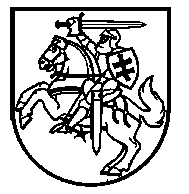 Lietuvos Respublikos VyriausybėnutarimasDĖL VALSTYBĖS REZERVO CIVILINĖS SAUGOS PRIEMONIŲ ATSARGŲ PANAUDOJIMO PER CIVILINĖS SAUGOS PRATYBAS2022 m. gegužės 25 d. Nr. 533Vilnius Įgyvendindama Valstybės rezervo materialinių išteklių atsargų naudojimo per civilinės saugos pratybas, tarptautinės pagalbos teikimo komandos pratybas ir mobilizacinio ar priimančiosios šalies paramos mokymo pratybas tvarkos aprašo, patvirtinto Lietuvos Respublikos Vyriausybės 2001 m. vasario 22 d. nutarimu Nr. 200 „Dėl įgaliojimų suteikimo įgyvendinant Lietuvos Respublikos valstybės rezervo įstatymą“, 3.3 papunktį, Lietuvos Respublikos Vyriausybė nutaria:1.	Leisti panaudoti per 2022 m. birželio 1 d. – liepos 1 d. Lietuvos Respublikoje vyksiančias valstybinio lygio civilinės saugos pratybas (toliau – pratybos) iš Priešgaisrinės apsaugos ir gelbėjimo departamento prie Vidaus reikalų ministerijos tvarkomų valstybės rezervo materialinių išteklių atsargų vieną mobiliosios žmonių sanitarinio švarinimo įrangos komplektą, 100 dozimetrų ir 20 dozės galios matuoklių (toliau – atsargos).2.	Nustatyti, kad:2.1.	atsargos pratyboms iš valstybės rezervo atsakingojo saugotojo paimamos nuo 2022 m. birželio 1 d. iki 2022 m. liepos 1 d.;2.2.	pratyboms panaudotos atsargos per 5 darbo dienas nuo pratybų pabaigos grąžinamos valstybės rezervo atsakingajam saugotojui.Ministrė Pirmininkė		Ingrida ŠimonytėVidaus reikalų ministrė		Agnė Bilotaitė